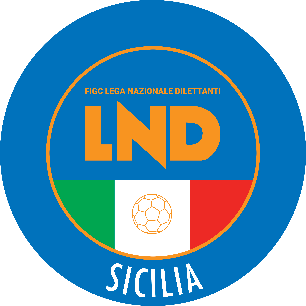 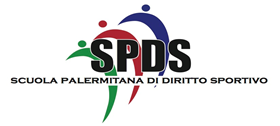 LEGA NAZIONALE DILETTANTICOMITATO REGIONALE SICILIASEMINARIO TEMATICO – FISCO E SOCIETA’ DILETTANTISTICHEFicarazzi 16 Giugno 2023.RICHIESTA DI PARTECIPAZIONEIL SOTTOSCRITTO ______________________________________________________PRESIDENTE DELLA SOCIETÀ _____________________________________________RICHIEDE LA PARTECIPAZIONE DEI SEGUENTI DIRIGENTI AL SEMINARIO SOPRA INDICATO:NOME: ________________________ COGNOME: ____________________________TESSERATO PER LA SCRIVENTE CON QUALIFICA DI:____________________________NOME: ________________________ COGNOME: ____________________________TESSERATO PER LA SCRIVENTE CON QUALIFICA DI:____________________________NOME: ________________________ COGNOME: ____________________________TESSERATO PER LA SCRIVENTE CON QUALIFICA DI:____________________________LUOGO E DATA: ____________ 							          TIMBRO DELLA SOCIETA’                                                           FIRMA									___________________